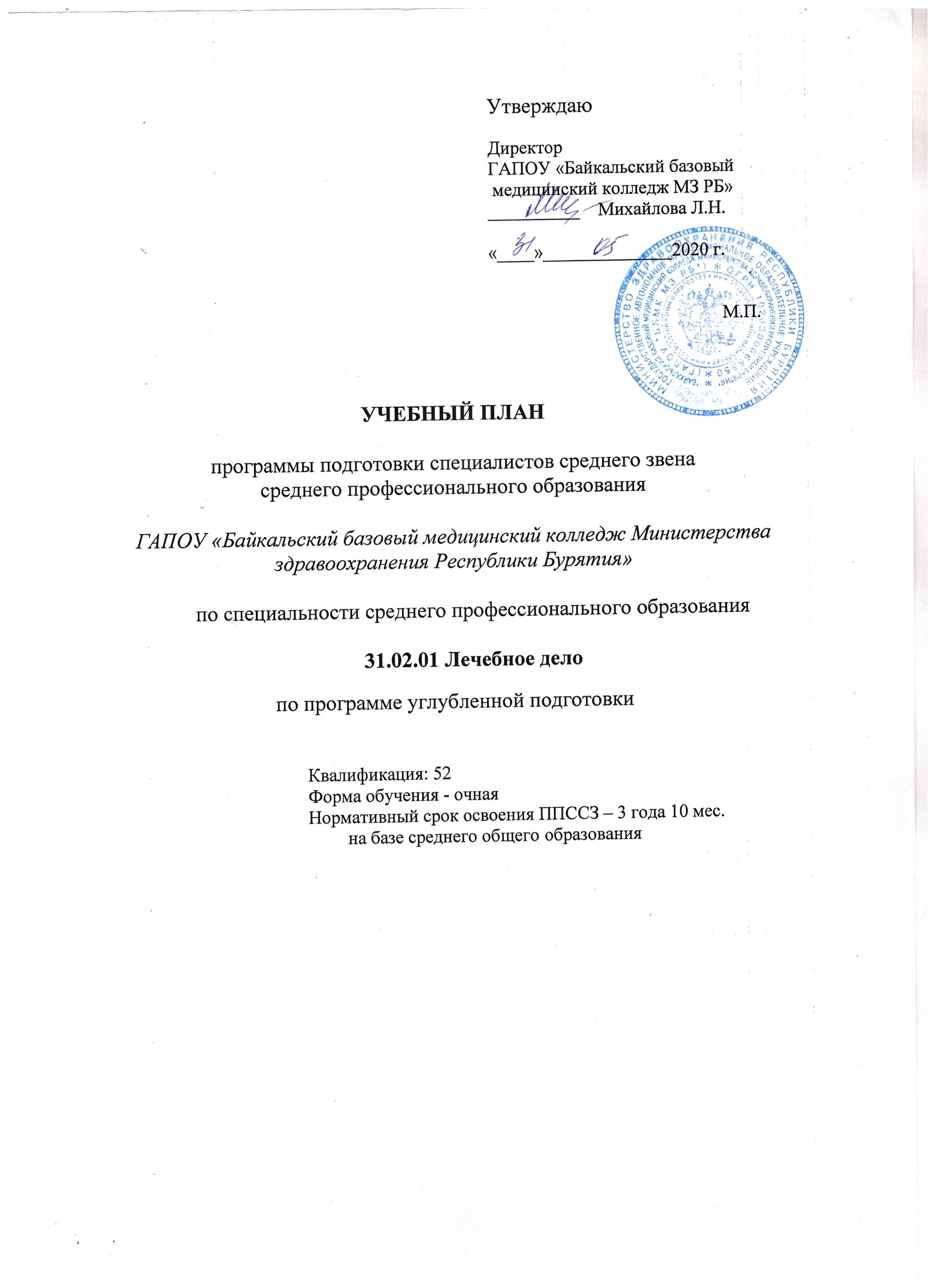 1. Сводные данные по бюджету времени (в неделях)2. План учебного процесса 3. Перечень кабинетов, лабораторий, мастерских и др. для подготовки по специальности СПО 4. Пояснительная запискаНастоящий учебный план образовательного учреждения среднего профессионального образования ГАПОУ «Байкальский базовый медицинский колледж министерства здравоохранения  Республики Бурятия» разработан на основании:- Федерального государственного образовательного стандарта по специальности  среднего профессионального образования утвержденного приказом Министерства образования и науки Российской Федерации  № 514 от 12.05.2014г., зарегистрирован Министерством юстиции (рег. № 32673 от 11.06.2014г.) 31.02.01 «лечебное дело»;- приказа Министерства образования и науки Российской Федерации от 14 июня 2013 г. N 464 «Об утверждении порядка организации и осуществления образовательной деятельности по образовательным программам среднего профессионального образования»; - приказа Минобрнауки России от 22 января 2014 года N 31 «О внесении изменения в Порядок организации и осуществления образовательной деятельности по образовательным программам среднего профессионального образования, утвержденный приказом Министерства образования и науки Российской Федерации от 14 июня 2013 года N 464»;- приказа Минобрнауки России от 15 декабря 2014 года N 1580 «О внесении изменения в Порядок организации и осуществления образовательной деятельности по образовательным программам среднего профессионального образования, утвержденный приказом Министерства образования и науки Российской Федерации от 14 июня 2013 года N 464»;- письмом Минобрнауки России №12-696 от 20.10.2010г. «Разъяснения по формированию учебного плана основной профессиональной образовательнойпрограммы начального профессионального образования/среднего профессионального образования»,- приказа Министерства образования и науки Российской Федерации от 16 августа 2013 г. N 968 «Об утверждении порядка проведения государственной итоговой аттестации по образовательным программам среднего профессионального образования»;- приказ Минобрнауки России от 17.11.2017 № 1138 «О внесении изменений в Порядок проведения государственной итоговой аттестации по образовательным программам среднего профессионального образования, утвержденный приказом Министерства образования и науки Российской Федерации от 16 августа 2013 г. № 968»;- приказа Министерства образования и науки Российской Федерации от 18 апреля 2013 г. N 291 «Об утверждении положения о практике обучающихся, осваивающих основные профессиональные образовательные программы среднего профессионального образования»;- приказа Министерства образования и науки Российской Федерации от 29.10.2013 г. № 1199 «Об утверждении Перечней профессий и специальностей среднего профессионального образования», зарегистрирован Минюсте России (рег. № 30861 от 26.12.2013 г.);Учебный план колледжа по специальности «лечебное дело», является составной частью программы подготовки специалистов среднего звена. Нормативный срок освоения программы подготовки специалистов среднего звена по специальности «лечебное дело» при очной форме обучения на базе среднего общего образования с присвоением квалификации «фельдшер» составляет 199 недель, в том числе:- теоретическое обучение, включая лабораторные и практические занятия – 117недель;- производственная практика по профилю специальности, учебная  – 29 недели;- производственная практика преддипломная – 4 недели;- промежуточная аттестация – 7  недель;- государственная итоговая аттестация – 6 недель;- каникулы – 34 недели (зимой на каждом курсе каникулы по 2 недели).           Обязательная учебная нагрузка составляет 4284 часа, реализуется за 119 недель, еженедельная нагрузка -  36 часов, максимальная еженедельная учебная нагрузка составляет 54 часа, максимальная учебная нагрузка 6426 часов, при прохождении производственной практики по профилю специальности, учебной  практики 36 часов в неделю. Параметры практикоориентированности составляют – 66,4%.       Организация учебного процесса и режим занятий определяются расписанием по шестидневной учебной неделе. Для всех видов аудиторных занятий продолжительность академического часа устанавливается 45 минут, предусмотрена группировка их парами.  Для проведения теоретических занятий предусмотрены учебные занятия парами (два академических часа по 45 минут), для проведения практических занятий  по дисциплинам объединение по 4 академических часа, а для проведения практических занятий по профессиональным модулям объединение по 6 академических часов.   	 Оценка качества освоения программы  подготовки специалистов среднего звена включает текущий контроль знаний, промежуточную, государственную (итоговую) аттестацию обучающихся. Формы и процедуры текущего контроля знаний, промежуточной аттестации, по дисциплинам, междисциплинарным курсам и профессиональным модулям, отражены в рабочих учебных программах дисциплин и профессиональных модулей.               Текущий контроль знаний проводится с целью регулярного управления учебной деятельностью студентов согласно положению колледжа о текущем контроле знаний. Используются различные формы текущего контроля знаний для установления уровня освоения определенного раздела (отдельной темы) образовательной программы: в устной форме, в форме письменной проверки, тестовый контроль. Тестовый контроль усвоения знаний дает возможность при незначительных затратах аудиторного времени проверить всех студентов, объективизировать оценку.  Тестовый контроль проводится с помощью применения информационных технологий и на бумажных носителях, применяются разноуровневые тесты; выполнения манипуляций, как правило, на практических занятиях  предполагает наличие алгоритма выполнения манипуляций. 	Профессиональные задачи, деловые игры позволяют объективно определить уровень готовности студента к практической деятельности, уровень клинического мышления.                 Знания, умения, навыки и профессиональные компетенции студентов определяются оценками "отлично" ("5"), "хорошо" ("4"), "удовлетворительно" ("3"), "неудовлетворительно" ("2").                 Лабораторно практические занятия при освоении обучающимися профессиональных модулей организуются в условиях созданной соответствующей образовательной среды в образовательном учреждении или в учреждениях здравоохранения в зависимости от специфики  осваиваемой профессиональной деятельности. По окончании каждого междисциплинарного курса рассредоточено проводятся учебная и (или) производственная практики по специальности. Учебные практики и производственные практики по профилю специальности организуется на основе договоров, заключаемых между колледжем и учреждениями здравоохранения. Клинической базой для проведения учебных и производственных практик являются медицинские организации Республики Бурятия. Время проведения и продолжительность производственных практик определяются учебным планом. По окончании учебной и производственной практики по специальности проводится дифференцированный зачет, с учетом результатов, подтвержденных документами соответствующих медицинских организаций.               Производственная практика является завершающим этапом обучения. Итогом производственной практики является аттестация студентов с участием представителя работодателя.      4.1. Общеобразовательный циклОбщеобразовательная подготовка в рамках реализации программы подготовки по специальности СПО включает обязательную учебную нагрузку с учетом общего гуманитарного и социально-экономического профиля и математического и общего естественнонаучного профиля связанного со специальностью СПО – среднего медицинского профессионального образования.По дисциплине «Физическая культура» еженедельно предусмотрены 2 часа самостоятельной учебной нагрузки, включая игровые виды подготовки за счет различных форм внеаудиторных занятий в спортивных клубах и секциях.4.2. Формирование вариативной части ППССЗ    	Программа подготовки специалистов среднего звена по специальности состоит из обязательной-70% и вариативной-30% учебной нагрузки.   Количество аудиторных часов вариативной части – 1296. Вариативная часть сформирована следующим образом: - 330  часов в ПМ 07 профессиональный модуль «Выполнение работ по профессии Младшая медицинская сестра по уходу за больными» для выполнения работ по профессии «младшая медицинская сестра по уходу за больным». Междисциплинарный курс МДК 07.01  «Технология оказания медицинских услуг. Организация безопасной окружающей среды для участников лечебно-диагностического процесса».- 524 часа в ПМ 01. «Диагностическая деятельность», МДК 01.01. «Пропедевтика клинических дисциплин», вместе с обязательными часами -1034, из них 382 часа в 3 семестре для изучения вопросов пропедевтики, 652 часа для изучения клиники заболеваний и диагностике, кроме того значительная часть выпускников работает на селе, поэтому особое значение приобретает практикоориентированное обучение.                                                                                                                                  - 150  часов добавлены в ПМ 03., МДК 03.01. «дифференциальная диагностика и оказание неотложной медицинской помощи на догоспитальном  этапе» для изучения вопросов оказания неотложной помощи при дорожно – транспортных происшествиях.- 180 часов добавлены в ПМ 04., МДК 04.01. «профилактика заболеваний и санитарно – гигиеническое образование населения», данный вид деятельности в настоящее время является одним из значимых в профессии, расширение объема подготовки позволит получить дополнительные компетенции, умения и знания, необходимые для обеспечения конкурентоспособности выпускников в соответствии с требованиями регионального рынка труда (МЗ РБ и учреждений здравоохранения). - 52 часа в ПМ 05.,  МДК 05.01 «медико-социальная  реабилитация», для расширения объема знаний по общим вопросам реабилитации, реабилитации при заболеваниях.- 60 часов в ПМ 06., МДК 06.01 «организация профессиональной деятельности», для расширения объема знаний по вопросам организации здравоохранения, использования информационных технологий в здравоохранении.4.3. Формы проведения консультацийКонсультации для обучающихся предусматриваются из расчета 4 часа на одного обучающегося на каждый учебный год. Формы проведения консультаций (групповые, индивидуальные, письменные, устные), через обязательные консультации перед экзаменами, через консультации при подготовке к Государственной итоговой аттестации. 4.4. Формы проведения промежуточной аттестацииПромежуточная аттестация проводится в соответствии с учебным планом, рабочими программами дисциплин, профессиональных модулей и положением  колледжа о промежуточной аттестации. Объем времени, отведенный на промежуточную аттестацию в виде экзамена, составляет 1 неделю в семестр, в первом семестре экзамены не предусмотрены. Промежуточная аттестация в форме экзамена проводится в день, освобожденный от других форм учебной нагрузки, выделяется два дня на самоподготовку и консультации. По общепрофессиональным дисциплинам:  «Анатомия и физиология человека», «Основы патологии» предусмотрен комплексный экзамен.Промежуточная аттестация в форме зачета или дифференцированного зачета проводится за счет часов, отведенных на освоение соответствующего профессионального модуля или дисциплины. Количество экзаменов в каждом учебном году в процессе промежуточной аттестации студентов не превышает 8, а количество зачетов и дифференцированных зачетов – 10. В указанное количество не входят зачеты по физкультуре. Промежуточная аттестация по учебным дисциплинам и профессиональным модулям проводится непосредственно после завершения их  освоения, так как профессиональные модули изучаются концентрированно. Оптимизировано количество форм промежуточной аттестации (зачетов и дифференцированных зачетов, экзаменов) на первом курсе за счет использования различных форм текущего контроля. Изучение каждого профессионального модуля заканчивается квалификационным экзаменом, после изучения каждого междисциплинарного курса предусмотрены экзамен или дифференцированный зачет. Количество экзаменов за 7 недель – 15.      4.5. Формы проведения государственной (итоговой) аттестации (ГИА)Итоговая государственная аттестация выпускника является обязательной и осуществляется после освоения программы подготовки специалистов среднего звена в полном объеме, проводится государственной аттестационной комиссией, председатель комиссии назначается приказом учредителя по представлению колледжа. Положение об итоговой государственной аттестации выпускников утверждается директором на основании нормативных документов. В ФГОС нового поколения Итоговая государственная аттестации предусмотрена в виде защиты выпускной квалификационной работы. Тематика работ определяется соответствующей цикловой методической комиссией, рассматривается методистом, согласовывается с заместителем директора по учебной работе и утверждается приказом директора. Студент имеет право самостоятельно выбрать тему выпускной квалификационной работы с обоснованием целесообразности ее разработки. Каждому студенту назначается руководитель с целью разработки индивидуальных заданий, консультирования по вопросам содержания и последовательности выполнения работы, оказании помощи студенту в подборе литературы, контроля за выполнением работы  и подготовки письменного отзыва на работу. Оформление дипломной работы производится в соответствии с «Положением о дипломной работе». Выпускные квалификационные работы подлежат обязательному рецензированию. Рецензентами назначаются специалисты учреждений здравоохранения Республики Бурятия, которые назначаются приказом директора. Защита дипломной работы проводится на открытом заседании.Приложение 1Распределение часов консультаций углубленной подготовки ППССЗ СПО по специальности 31.02.01 «Лечебное дело» 2020-2024 гг.КурсыОбучение по дисциплинам и междисциплинарным курсамУчебная практикаПроизводственная практикаПроизводственная практикаПромежуточная аттестацияГосударственная (итоговая) аттестацияКаникулыВсего (по курсам)КурсыОбучение по дисциплинам и междисциплинарным курсамУчебная практикапо профилю профессии НПО или специальности СПОпреддипломнаяПромежуточная аттестацияГосударственная (итоговая) аттестацияКаникулыВсего (по курсам)123456789I курс361311152II курс37221152III курс271321052IV курс1928426243Всего119	52447634199ИндексНаименование циклов, дисциплин, профильных модулей, МДК, практикФормы промежуточной аттестацииУчебная нагрузка обучающихся (час.)Учебная нагрузка обучающихся (час.)Учебная нагрузка обучающихся (час.)Учебная нагрузка обучающихся (час.)Учебная нагрузка обучающихся (час.)Распределение обязательной (аудиторной) нагрузки по курсам и семестрам (час. в семестр)Распределение обязательной (аудиторной) нагрузки по курсам и семестрам (час. в семестр)Распределение обязательной (аудиторной) нагрузки по курсам и семестрам (час. в семестр)Распределение обязательной (аудиторной) нагрузки по курсам и семестрам (час. в семестр)Распределение обязательной (аудиторной) нагрузки по курсам и семестрам (час. в семестр)Распределение обязательной (аудиторной) нагрузки по курсам и семестрам (час. в семестр)Распределение обязательной (аудиторной) нагрузки по курсам и семестрам (час. в семестр)Распределение обязательной (аудиторной) нагрузки по курсам и семестрам (час. в семестр)ИндексНаименование циклов, дисциплин, профильных модулей, МДК, практикФормы промежуточной аттестациимаксимальнаясамостоятельная работаОбязательная аудиторнаяОбязательная аудиторнаяОбязательная аудиторнаяI курсI курсII курсII курсIII курсIII курсIV курсIV курсИндексНаименование циклов, дисциплин, профильных модулей, МДК, практикФормы промежуточной аттестациимаксимальнаясамостоятельная работавсего занятийв т.ч.в т.ч.1 сем. 17,5нед    2 сем. 22,5нед 3 сем.     16,5нед4 сем.   22,5нед 5 сем.  16,5нед 6 сем. 23,5нед 7 сем. 16,5нед8 сем. 12,5недИндексНаименование циклов, дисциплин, профильных модулей, МДК, практикФормы промежуточной аттестациимаксимальнаясамостоятельная работавсего занятийлабораторных и практических занятийКурсовых работ (проектов)1 сем. 17,5нед    2 сем. 22,5нед 3 сем.     16,5нед4 сем.   22,5нед 5 сем.  16,5нед 6 сем. 23,5нед 7 сем. 16,5нед8 сем. 12,5нед12345678910111213141516ОГСЭ.00Общий гуманитарный и социально-экономический цикл13з/2дз/0э93031062044801181226682461104234ОГСЭ.01Основы философии-,-,-,-,-З,-,-,5794848ОГСЭ.02История-,З,-,-,-,-,-,-5794848ОГСЭ.03Иностранный язык-,-,З,З,-,-,З,ДЗ283452382383438324222322018ОГСЭ.04Физическая культураЗ,З,З,З,З,З,З,ДЗ4762382381903436344024302216ОГСЭ.05Психология общенияЗ,-,-,-,-,-,-,-579482048ЕН.00Математический и общий естественнонаучный цикл1з/0дз/ 1э2889619212074381268ЕН.01МатематикаЗ,-,-,-,-,-,-,-6020402040ЕН.02Информатика-, -,-,Э,-,-,-,-2287615210050222852П.00Профессиональный цикл4з/21дз/13э625217364516297230422666500676548736552416ОП.00Общепрофессиональные дисциплины4з/3дз/ 2э129043086040602523621186068ОП.01Здоровый человек и его окружение-, -,Э,-,-,-,-,-267891788660118ОП.02Психология-,-,-,З,-,-,-,-9030602060ОП.03Анатомия и физиология человека-,Эком,-,-,-,-,-,- 270901808010080ОП.04Фармакология-, ДЗ,-,-,-,-,-,-16555110324070ОП.05Генетика человека с основами медицинской генетики-,З,-,-,-,-,-,-6020401640ОП.06Гигиена и экология человека-, З,-,-,-,-,-,-903060202832ОП.07Основы латинского языка с медицинской терминологиейДЗ,-,-,-,-,-,-,-7826525252ОП.08Основы патологии-,Эком,-,-,-,-,-,-6020402040ОП.09Основы микробиологии и иммунологии-, З,-,-,-,-,-,-1083672323240ОП.10Безопасность жизнедеятельности-,-,-,-,-,ДЗ,-,-10234684868ПМ.00Профессиональные модули0з/ 18дз/ 11э496213063656256630170304382616548668552416ПМ.01Диагностическая деятельность0з/2дз/3э16805121168772382616180МДК.01.01Пропедевтика клинических дисциплин-,Э,Э,-,-,-,-,-1536512102462838254498УП.01.-,-,-,ДЗ,-,-,-,-727272ПП.01-,-,-,-,ДЗ,-,-,-727272ПМ.02Лечебная деятельность0з/ 5дз/ 2э87619668044430378302МДК.02.01Лечение пациентов терапевтического профиля-,-,-,-Э,-,-,-270901806010180МДК.02.02Лечение пациентов хирургического профиля-,-,-,-ДЗ,-,-,-1053570301070МДК.02.03Оказание акушерско-гинекологической помощи-,-,-,-,-,ДЗ,-,-903060362040МДК.02.04Лечение пациентов детского возраста-,-,-,-,-ДЗ,-,-1234182301082УП.02.-,-,-,-,-,-,-,-ПП.02-,-,-,-,ДЗ,ДЗ,-,-288288108180ПМ.03Неотложная медицинская помощь на догоспитальном этапе0з/2дз/ 2э720168552416552МДК.03.01Дифферинцальная диагностика и оказание неотложной медицинской помощи на догоспитальном этапе-,-,-,-,-,-,Э,-504168336200336УП.03-,-,-,-,-,-,ДЗ,-363636ПП.03-,-,-,-,-,-,ДЗ,-180180180ПМ.04Профилактическая деятельность0з/2дз/1э495129366264366МДК.04.01Профилактика заболеваний и санитарно-гигиеническое образование населения-,-,-,-,-ДЗ,-,-387129258156258УП.04-,-,-,-,-,-,-,-ПП.04-,-,-,-,-,ДЗ,-,-108108108ПМ.05Медико-социальная деятельность0з/2дз/1э24056184124184МДК.05.01Медико-социальная реабилитация-,-,-,-,-,-,-,ДЗ1685611252112УП.05-,-,-,-,-,-,-,-ПП.05-,-,-,-,-,-,-,ДЗ727272ПМ.06Организационно-аналитическая деятельность0з/3дз/1э31280232132232МДК.06.01Организация профессиональной деятельности-,-,-,-,-,-,-,ДЗ2408016060160УП.06-,-,-,-,-,-,-,ДЗ363636ПП.06-,-,-,-,-,-,-,ДЗ363636ПМ.07Выполнения работ по профессии «младшая медицинская сестра по уходу за больным»0з/2дз/1э639165474414170304МДК.07.01Технология оказания медицинских услуг, организация безопасной окружающей среды для участников лечебно-диагностического процесса.-, ДЗ,-,-,-,-,-,-495165330270134196УП.07-,ДЗ,-,-,-,-,-,-363636ПП.07-,ДЗ,-,-,-,-,-,-108108108ВсегоВсего18з/ 23дз/ 14э747021425328350830630810594810594846594450ПДППреддипломная практика4недГИАГосударственная итоговая аттестация6недКонсультации 4 часа на одного обучающегосяГосударственная (итоговая) аттестация                                                                    1. программа базовой подготовкиДипломный проект (работа)                                                 Выполнение дипломного проекта (работы) с 17.05. по 13.06. (всего 4  нед.)                                                                                                     Защита дипломного проекта (работы) с 14.06. по 27.06. (всего 2  нед.)1.2. Государственные экзамены - не предусмотреныКонсультации 4 часа на одного обучающегосяГосударственная (итоговая) аттестация                                                                    1. программа базовой подготовкиДипломный проект (работа)                                                 Выполнение дипломного проекта (работы) с 17.05. по 13.06. (всего 4  нед.)                                                                                                     Защита дипломного проекта (работы) с 14.06. по 27.06. (всего 2  нед.)1.2. Государственные экзамены - не предусмотреныКонсультации 4 часа на одного обучающегосяГосударственная (итоговая) аттестация                                                                    1. программа базовой подготовкиДипломный проект (работа)                                                 Выполнение дипломного проекта (работы) с 17.05. по 13.06. (всего 4  нед.)                                                                                                     Защита дипломного проекта (работы) с 14.06. по 27.06. (всего 2  нед.)1.2. Государственные экзамены - не предусмотреныКонсультации 4 часа на одного обучающегосяГосударственная (итоговая) аттестация                                                                    1. программа базовой подготовкиДипломный проект (работа)                                                 Выполнение дипломного проекта (работы) с 17.05. по 13.06. (всего 4  нед.)                                                                                                     Защита дипломного проекта (работы) с 14.06. по 27.06. (всего 2  нед.)1.2. Государственные экзамены - не предусмотреныКонсультации 4 часа на одного обучающегосяГосударственная (итоговая) аттестация                                                                    1. программа базовой подготовкиДипломный проект (работа)                                                 Выполнение дипломного проекта (работы) с 17.05. по 13.06. (всего 4  нед.)                                                                                                     Защита дипломного проекта (работы) с 14.06. по 27.06. (всего 2  нед.)1.2. Государственные экзамены - не предусмотреныВсегодисциплин и МДКдисциплин и МДК630666594738414558378306Консультации 4 часа на одного обучающегосяГосударственная (итоговая) аттестация                                                                    1. программа базовой подготовкиДипломный проект (работа)                                                 Выполнение дипломного проекта (работы) с 17.05. по 13.06. (всего 4  нед.)                                                                                                     Защита дипломного проекта (работы) с 14.06. по 27.06. (всего 2  нед.)1.2. Государственные экзамены - не предусмотреныКонсультации 4 часа на одного обучающегосяГосударственная (итоговая) аттестация                                                                    1. программа базовой подготовкиДипломный проект (работа)                                                 Выполнение дипломного проекта (работы) с 17.05. по 13.06. (всего 4  нед.)                                                                                                     Защита дипломного проекта (работы) с 14.06. по 27.06. (всего 2  нед.)1.2. Государственные экзамены - не предусмотреныКонсультации 4 часа на одного обучающегосяГосударственная (итоговая) аттестация                                                                    1. программа базовой подготовкиДипломный проект (работа)                                                 Выполнение дипломного проекта (работы) с 17.05. по 13.06. (всего 4  нед.)                                                                                                     Защита дипломного проекта (работы) с 14.06. по 27.06. (всего 2  нед.)1.2. Государственные экзамены - не предусмотреныКонсультации 4 часа на одного обучающегосяГосударственная (итоговая) аттестация                                                                    1. программа базовой подготовкиДипломный проект (работа)                                                 Выполнение дипломного проекта (работы) с 17.05. по 13.06. (всего 4  нед.)                                                                                                     Защита дипломного проекта (работы) с 14.06. по 27.06. (всего 2  нед.)1.2. Государственные экзамены - не предусмотреныКонсультации 4 часа на одного обучающегосяГосударственная (итоговая) аттестация                                                                    1. программа базовой подготовкиДипломный проект (работа)                                                 Выполнение дипломного проекта (работы) с 17.05. по 13.06. (всего 4  нед.)                                                                                                     Защита дипломного проекта (работы) с 14.06. по 27.06. (всего 2  нед.)1.2. Государственные экзамены - не предусмотреныВсегоучебной практикиучебной практики 36 723636Консультации 4 часа на одного обучающегосяГосударственная (итоговая) аттестация                                                                    1. программа базовой подготовкиДипломный проект (работа)                                                 Выполнение дипломного проекта (работы) с 17.05. по 13.06. (всего 4  нед.)                                                                                                     Защита дипломного проекта (работы) с 14.06. по 27.06. (всего 2  нед.)1.2. Государственные экзамены - не предусмотреныКонсультации 4 часа на одного обучающегосяГосударственная (итоговая) аттестация                                                                    1. программа базовой подготовкиДипломный проект (работа)                                                 Выполнение дипломного проекта (работы) с 17.05. по 13.06. (всего 4  нед.)                                                                                                     Защита дипломного проекта (работы) с 14.06. по 27.06. (всего 2  нед.)1.2. Государственные экзамены - не предусмотреныКонсультации 4 часа на одного обучающегосяГосударственная (итоговая) аттестация                                                                    1. программа базовой подготовкиДипломный проект (работа)                                                 Выполнение дипломного проекта (работы) с 17.05. по 13.06. (всего 4  нед.)                                                                                                     Защита дипломного проекта (работы) с 14.06. по 27.06. (всего 2  нед.)1.2. Государственные экзамены - не предусмотреныКонсультации 4 часа на одного обучающегосяГосударственная (итоговая) аттестация                                                                    1. программа базовой подготовкиДипломный проект (работа)                                                 Выполнение дипломного проекта (работы) с 17.05. по 13.06. (всего 4  нед.)                                                                                                     Защита дипломного проекта (работы) с 14.06. по 27.06. (всего 2  нед.)1.2. Государственные экзамены - не предусмотреныКонсультации 4 часа на одного обучающегосяГосударственная (итоговая) аттестация                                                                    1. программа базовой подготовкиДипломный проект (работа)                                                 Выполнение дипломного проекта (работы) с 17.05. по 13.06. (всего 4  нед.)                                                                                                     Защита дипломного проекта (работы) с 14.06. по 27.06. (всего 2  нед.)1.2. Государственные экзамены - не предусмотреныВсегопроизводственной практикипроизводственной практики 108 180 288 180 108Консультации 4 часа на одного обучающегосяГосударственная (итоговая) аттестация                                                                    1. программа базовой подготовкиДипломный проект (работа)                                                 Выполнение дипломного проекта (работы) с 17.05. по 13.06. (всего 4  нед.)                                                                                                     Защита дипломного проекта (работы) с 14.06. по 27.06. (всего 2  нед.)1.2. Государственные экзамены - не предусмотреныКонсультации 4 часа на одного обучающегосяГосударственная (итоговая) аттестация                                                                    1. программа базовой подготовкиДипломный проект (работа)                                                 Выполнение дипломного проекта (работы) с 17.05. по 13.06. (всего 4  нед.)                                                                                                     Защита дипломного проекта (работы) с 14.06. по 27.06. (всего 2  нед.)1.2. Государственные экзамены - не предусмотреныКонсультации 4 часа на одного обучающегосяГосударственная (итоговая) аттестация                                                                    1. программа базовой подготовкиДипломный проект (работа)                                                 Выполнение дипломного проекта (работы) с 17.05. по 13.06. (всего 4  нед.)                                                                                                     Защита дипломного проекта (работы) с 14.06. по 27.06. (всего 2  нед.)1.2. Государственные экзамены - не предусмотреныКонсультации 4 часа на одного обучающегосяГосударственная (итоговая) аттестация                                                                    1. программа базовой подготовкиДипломный проект (работа)                                                 Выполнение дипломного проекта (работы) с 17.05. по 13.06. (всего 4  нед.)                                                                                                     Защита дипломного проекта (работы) с 14.06. по 27.06. (всего 2  нед.)1.2. Государственные экзамены - не предусмотреныКонсультации 4 часа на одного обучающегосяГосударственная (итоговая) аттестация                                                                    1. программа базовой подготовкиДипломный проект (работа)                                                 Выполнение дипломного проекта (работы) с 17.05. по 13.06. (всего 4  нед.)                                                                                                     Защита дипломного проекта (работы) с 14.06. по 27.06. (всего 2  нед.)1.2. Государственные экзамены - не предусмотреныВсегопреддипломная практикапреддипломная практика144Консультации 4 часа на одного обучающегосяГосударственная (итоговая) аттестация                                                                    1. программа базовой подготовкиДипломный проект (работа)                                                 Выполнение дипломного проекта (работы) с 17.05. по 13.06. (всего 4  нед.)                                                                                                     Защита дипломного проекта (работы) с 14.06. по 27.06. (всего 2  нед.)1.2. Государственные экзамены - не предусмотреныКонсультации 4 часа на одного обучающегосяГосударственная (итоговая) аттестация                                                                    1. программа базовой подготовкиДипломный проект (работа)                                                 Выполнение дипломного проекта (работы) с 17.05. по 13.06. (всего 4  нед.)                                                                                                     Защита дипломного проекта (работы) с 14.06. по 27.06. (всего 2  нед.)1.2. Государственные экзамены - не предусмотреныКонсультации 4 часа на одного обучающегосяГосударственная (итоговая) аттестация                                                                    1. программа базовой подготовкиДипломный проект (работа)                                                 Выполнение дипломного проекта (работы) с 17.05. по 13.06. (всего 4  нед.)                                                                                                     Защита дипломного проекта (работы) с 14.06. по 27.06. (всего 2  нед.)1.2. Государственные экзамены - не предусмотреныКонсультации 4 часа на одного обучающегосяГосударственная (итоговая) аттестация                                                                    1. программа базовой подготовкиДипломный проект (работа)                                                 Выполнение дипломного проекта (работы) с 17.05. по 13.06. (всего 4  нед.)                                                                                                     Защита дипломного проекта (работы) с 14.06. по 27.06. (всего 2  нед.)1.2. Государственные экзамены - не предусмотреныКонсультации 4 часа на одного обучающегосяГосударственная (итоговая) аттестация                                                                    1. программа базовой подготовкиДипломный проект (работа)                                                 Выполнение дипломного проекта (работы) с 17.05. по 13.06. (всего 4  нед.)                                                                                                     Защита дипломного проекта (работы) с 14.06. по 27.06. (всего 2  нед.)1.2. Государственные экзамены - не предусмотреныВсегоэкзаменовэкзаменов02222222Консультации 4 часа на одного обучающегосяГосударственная (итоговая) аттестация                                                                    1. программа базовой подготовкиДипломный проект (работа)                                                 Выполнение дипломного проекта (работы) с 17.05. по 13.06. (всего 4  нед.)                                                                                                     Защита дипломного проекта (работы) с 14.06. по 27.06. (всего 2  нед.)1.2. Государственные экзамены - не предусмотреныКонсультации 4 часа на одного обучающегосяГосударственная (итоговая) аттестация                                                                    1. программа базовой подготовкиДипломный проект (работа)                                                 Выполнение дипломного проекта (работы) с 17.05. по 13.06. (всего 4  нед.)                                                                                                     Защита дипломного проекта (работы) с 14.06. по 27.06. (всего 2  нед.)1.2. Государственные экзамены - не предусмотреныКонсультации 4 часа на одного обучающегосяГосударственная (итоговая) аттестация                                                                    1. программа базовой подготовкиДипломный проект (работа)                                                 Выполнение дипломного проекта (работы) с 17.05. по 13.06. (всего 4  нед.)                                                                                                     Защита дипломного проекта (работы) с 14.06. по 27.06. (всего 2  нед.)1.2. Государственные экзамены - не предусмотреныКонсультации 4 часа на одного обучающегосяГосударственная (итоговая) аттестация                                                                    1. программа базовой подготовкиДипломный проект (работа)                                                 Выполнение дипломного проекта (работы) с 17.05. по 13.06. (всего 4  нед.)                                                                                                     Защита дипломного проекта (работы) с 14.06. по 27.06. (всего 2  нед.)1.2. Государственные экзамены - не предусмотреныКонсультации 4 часа на одного обучающегосяГосударственная (итоговая) аттестация                                                                    1. программа базовой подготовкиДипломный проект (работа)                                                 Выполнение дипломного проекта (работы) с 17.05. по 13.06. (всего 4  нед.)                                                                                                     Защита дипломного проекта (работы) с 14.06. по 27.06. (всего 2  нед.)1.2. Государственные экзамены - не предусмотреныВсегодифф. зачетовдифф. зачетов13013627Консультации 4 часа на одного обучающегосяГосударственная (итоговая) аттестация                                                                    1. программа базовой подготовкиДипломный проект (работа)                                                 Выполнение дипломного проекта (работы) с 17.05. по 13.06. (всего 4  нед.)                                                                                                     Защита дипломного проекта (работы) с 14.06. по 27.06. (всего 2  нед.)1.2. Государственные экзамены - не предусмотреныКонсультации 4 часа на одного обучающегосяГосударственная (итоговая) аттестация                                                                    1. программа базовой подготовкиДипломный проект (работа)                                                 Выполнение дипломного проекта (работы) с 17.05. по 13.06. (всего 4  нед.)                                                                                                     Защита дипломного проекта (работы) с 14.06. по 27.06. (всего 2  нед.)1.2. Государственные экзамены - не предусмотреныКонсультации 4 часа на одного обучающегосяГосударственная (итоговая) аттестация                                                                    1. программа базовой подготовкиДипломный проект (работа)                                                 Выполнение дипломного проекта (работы) с 17.05. по 13.06. (всего 4  нед.)                                                                                                     Защита дипломного проекта (работы) с 14.06. по 27.06. (всего 2  нед.)1.2. Государственные экзамены - не предусмотреныКонсультации 4 часа на одного обучающегосяГосударственная (итоговая) аттестация                                                                    1. программа базовой подготовкиДипломный проект (работа)                                                 Выполнение дипломного проекта (работы) с 17.05. по 13.06. (всего 4  нед.)                                                                                                     Защита дипломного проекта (работы) с 14.06. по 27.06. (всего 2  нед.)1.2. Государственные экзамены - не предусмотреныКонсультации 4 часа на одного обучающегосяГосударственная (итоговая) аттестация                                                                    1. программа базовой подготовкиДипломный проект (работа)                                                 Выполнение дипломного проекта (работы) с 17.05. по 13.06. (всего 4  нед.)                                                                                                     Защита дипломного проекта (работы) с 14.06. по 27.06. (всего 2  нед.)1.2. Государственные экзамены - не предусмотреныВсегозачетовзачетов35231220№НаименованиеКабинеты:Истории и основ философииИностранного языкаПсихологии  общенияМатематики ИнформатикиЗдорового человека и его окруженияАнатомии и физиологии человекаФармакологии Генетики человека с основами медицинской генетикиГигиены и экологии человекаОснов латинского языка с медицинской терминологиейОснов микробиологии и иммунологииПропедевтики клинических дисциплинЛечение пациентов терапевтического профиляЛечение пациентов хирургического профиляОказание акушерско-гинекологической помощиЛечение пациентов детского возрастаДифференциальной диагностики и оказания неотложной медицинской помощи на догоспитальном этапеПрофилактика заболеваний и санитарно-гигиенического образования населенияМедико-социальной реабилитацииОрганизации профессиональной деятельностиБезопасности жизнедеятельностиЛаборатории: Анатомии и физиологии человекаФармакологии Гигиены и экологии человекаФункциональной диагностикиСпортивный комплекс:открытый стадион широкого профиля с элементами полосы препятствийСтрелковый тир (в любой модификации, включая электронный) или место для стрельбы.Залы:Библиотека, читальный зал с выходом в сеть Интернет.Актовый зал.ИндексНаименование циклов, дисциплин, профессиональных модулей, МДК, практикЧасы1 семестр2 семестр3 семестр4 семестр5 семестр6 семестр7 семестр8 семестрОГСЭ. 00Общий гуманитарный и социально-экономический цикл4266444648ОГСЭ.01Основы философии 2-----2--ОГСЭ.02История. 2-2------ОГСЭ.03Иностранный язык1822222224ОГСЭ.04Физическая культура1822222224ОГСЭ.05Психология общения22-------ЕН.00Математический и общий естественнонаучный цикл144424----ЕН.01Математика422------ЕН.02Информатика 102224----П.00Профессиональный цикл 3442060444246444642ОП.00Общепрофессиональные дисциплины50102882-2--ОП.01Здоровый человек и его окружение12-42-----ОП.01.1Планирование семьи2--2-----ОП.01.2Общие вопросы2-2------ОП.01.3Ребенок, подросток2-2------ОП.01.4Здоровая женщина (мужчина)2--2-----ОП.01.5Взрослый, пожилой2--2-----ОП.02Психология2---2----ОП.03Анатомия и физиология человека1028------ОП.04Основы патологии8-8------ОП.05Генетика человека с основами медицинской генетики2-2------ОП.06Гигиена и экология человека422------ОП.07Основы латинского языка с медицинской терминологией22-------ОП.08Фармакология422------ОП.09Основы микробиологии и иммунологии422------ОП.10Безопасность жизнедеятельности2-----2--ПМ.00Профессиональные модули2941032364046424642ПМ 01Диагностическая деятельность86--364016---МДК 01.01Пропедевтика клинических дисциплин84--36408---МДК 01.01.1- пропедевтика в терапии, гериатрии6--6-----МДК 01.01.2- пропедевтика в педиатрии, фтизиатрии4--4-----МДК 01.01.3- пропедевтика в хирургии, травматологии, онкологии4--4-----МДК 01.01.4- пропедевтика в акушерстве и гинекологии4--4-----МДК 01.01.5- пропедевтика в неврологии2--2-----МДК 01.01.6- пропедевтика в психиатрии и наркологии2--2-----МДК 01.01.7- пропедевтика в дерматовенерологии2--2-----МДК 01.01.8- пропедевтика при инфекционных заболеваниях2--2-----МДК 01.01.9- пропедевтика в офтальмологии2--2-----МДК 01.01.10- пропедевтика в отоларингологии2--2-----МДК 01.01.11- клиника в терапии6---6----МДК 01.01.12- клиника в гериатрии4---4----МДК 01.01.13- клиника в педиатрии6---6----МДК 01.01.14- клиника во фтизиатрии2---2----МДК 01.01.15- клиника в хирургии, травматологии6---6----МДК 01.01.16- клиника в акушерстве и гинекологии4---4----МДК 01.01.17- клиника в неврологии2---2----МДК 01.01.18- клиника в психиатрии и наркологии2----2---МДК 01.01.19- клиника в дерматовенерологии2---2----МДК 01.01.20- клиника при инфекционных заболеваниях4----4---МДК 01.01.21- клиника в офтальмологии2---2----МДК 01.01.22- клиника в отоларингологии2----2---ПМ 02Лечебная деятельность36----3014--МДК 02.01Лечение пациентов терапевтического профиля18----18---МДК 02.01.1- лечебная деятельность в терапии2----2---МДК 02.01.2- лечебная деятельность в гериатрии2----2---МДК 02.01.3- лечебная деятельность во фтизиатрии2----2---МДК 02.01.4- лечебная деятельность в неврологии2----2---МДК 02.01.5- лечебная деятельность в психиатрии и наркологии2----2---МДК 02.01.6- лечебная деятельность в дерматовенерологии2----2---МДК 02.01.7- лечебная деятельность при инфекционных заболеваниях2----2---МДК 02.02Лечение пациентов хирургического профиля10----10---МДК 02.02.1- лечебная деятельность в хирургии, травматологии4----4---МДК 02.02.2- лечебная деятельность в офтальмологии2----2---МДК 02.02.3- лечебная деятельность в оториноларингологии2----2---МДК 02.03Оказание акушерско-гинекологической помощи8----26--МДК 02.03.1- лечебная деятельность в акушерстве2-----2--МДК 02.03.2- лечебная деятельность в гинекологии2----2---МДК 02.04Лечение пациентов детского возраста6-----6--ПМ 03Неотложная медицинская помощь на догоспитальном этапе46------46-МДК 03.01Дифференциальная диагностика и оказание неотложной медицинской помощи на догоспитальном этапе38------38-МДК 03.01.1- в терапии, гериатрии4------4-МДК 03.01.2- в педиатрии, фтизиатрии4------4-МДК 03.01.3- в хирургии, травматологии6------6-МДК 03.01.4- в акушерстве и гинекологии4------4-МДК 03.01.5- в психиатрии, наркологии2------2-МДК 03.01.6- при инфекционных заболеваниях4------4-МДК 03.01.7- в дерматовенерологии2------2-МДК 03.01.8- медицина катастроф4------4-МДК 03.01.9- реаниматология4------4-ПМ 04Профилактическая деятельность28-----28--МДК 04.01Профилактика заболеваний и санитарно-гигиеническое образование населения26-----26--МДК 04.01.1- профилактическая деятельность в терапии3-----3--МДК 04.01.2- профилактическая деятельность в педиатрии2-----2--МДК 04.01.3- профилактическая деятельность в хирургии2-----2--МДК 04.01.4- профилактическая деятельность в акушерстве и гинекологии2-----2--МДК 04.01.5- профилактическая деятельность в неврологии2-----2--МДК 04.01.6- профилактическая деятельность в психиатрии и наркологии1-----1--МДК 04.01.7- профилактическая деятельность при инфекционных заболеваниях2-----2--МДК 04.01.8- профилактическая деятельность в дерматовенерологии2-----2--МДК 04.01.9- профилактическая деятельность в офтальмологии1-----1--МДК 04.01.10- профилактическая деятельность в оториноларингологии1-----1--МДК 04.01.11.- профилактическая деятельность в гериатрии2-----2--МДК 04.01.12.- профилактическая деятельность во фтизиатрии2-----2--МДК 04.01.13- профилактическая деятельность в травматологии2-----2--МДК 04.01.14- профилактическая деятельность в онкологии1-----1--МДК 04.01.15- профилактическая деятельность в стоматологии1-----1--ПМ 05Медико-социальная деятельность18-------18МДК 05.01Медико-социальная реабилитация10-------10МДК 05.01.1- общие вопросы4-------4МДК 05.01.2- физиотерапия, ЛФК и массаж2-------2ПМ 06Организационно-аналитическая деятельность24-------24МДК 06.01Организация профессиональной деятельности16-------16МДК 06.01.1- информационные технологии в медицине2-------2МДК 06.01.2- общественное здоровье и здравоохранение4-------4МДК 06.01.3- правовое обеспечение профессиональной деятельности4-------4МДК 06.01.4- менеджмент, система менеджмента качества2-------2ПМ 07Выполнение работ по рабочей профессии: Младшая медицинская  сестра по уходу за больными 421032------МДК 07.01Технология оказания медицинских услуг, организация безопасной окружающей среды для участников лечебно-диагностического процесса201010------ИТОГО4003070505050505050